OPIS  PRZEDMIOTU  ZAMÓWIENIA1. KUCHENKA GAZOWA NABLATOWA  CZTERO PALNIKOWA NA  GAZ ZIEMNY Z TERMOPARĄ  DO  STOSOWANA W POMIESZCZENIACH – 14  SZTUK 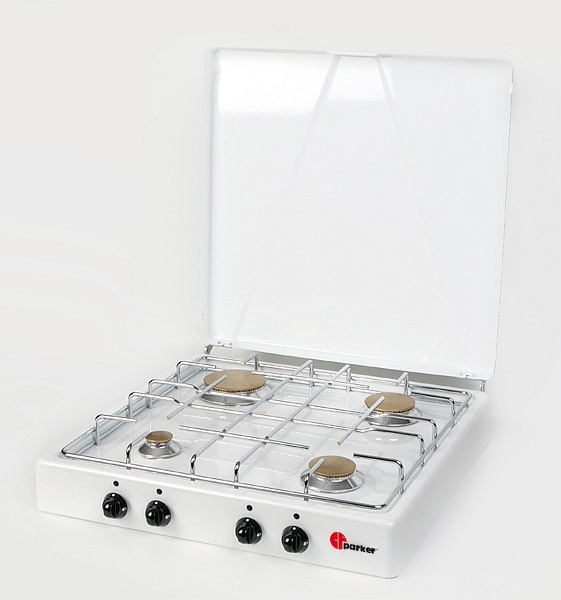 KUCHNIA GAZOWA 4 PALNIKOWA NA GAZ ZIEMNY kat. I2ELsKUCHENKA PRZYSTOSOWANA JEST DO UŻYTKU DOMOWEGO - MA DOPUSZCZENIE DO UŻYTKOWANIA W POMIESZCZENIACH.KUCHNIA PRZYSTOSOWANA DO   GAZU ZIEMNEGO -GAZ ZNAJDUJĄCY SIĘ INSTALACJACH GAZOWYCH W MIESZKANIACH ORAZ DOMACH.KUCHENKA JEST EMALIOWANA . POSIADA MOSIĘŻNE PALNIKIKUCHENKA POSIADA TERMOPARY ( ZABEZPIECZENIA PRZECIW WYPŁYWOWEGO)W MOMENCIE ZALANIA PALNIKA, LUB PRZYPADKOWEGO ZDMUCHNIĘCIA KUCHENKA AUTOMATYCZNIE ODETNIE DOPŁYW GAZU. URZĄDZENIE  FABRYCZNIE NOWE.INSTRUKCJA UŻYTKOWANIA W JĘZYKU POLSKIM.Parametry  techniczne :  

- moc całkowita: 6,65 kWPalnik najmniejszy : 0,65 kWPalnik średni :1,5 kWPalnik średni : 2 kWPalnik największy: 2,5 kW-rozmiar 48,5cm ( długość ) x 47cm ( szerokość ) x11cm ( wysokość)2.  KUCHNIA WOLNOSTOJĄCA amica  GAZOWA 522GG1.23ZOFP(W) – 3 SZT.Rodzaj piekarnika: gazowyKlasa energetyczna: ASzerokość: 50 cm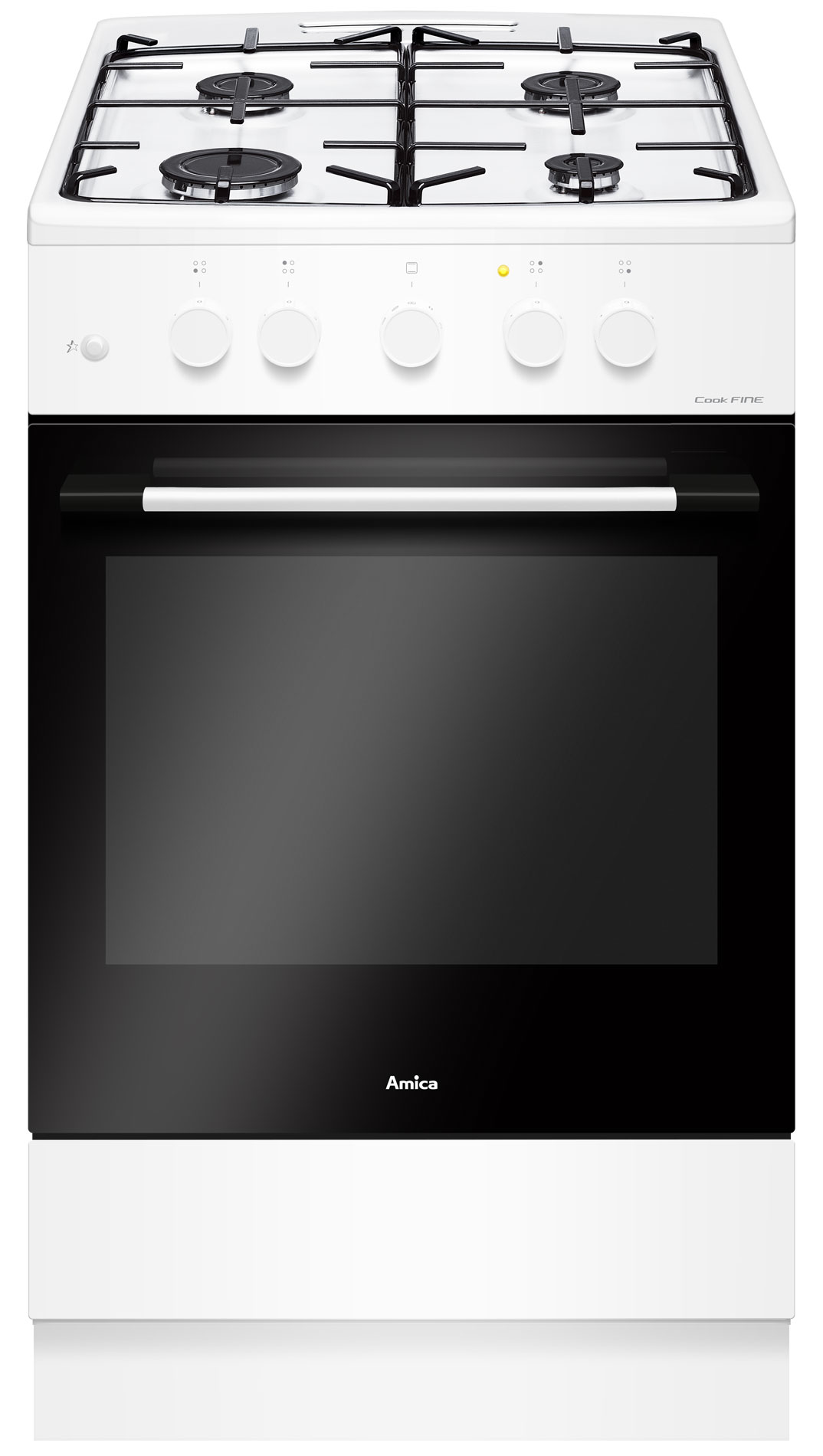 Dostawa kuchenek na koszt i ryzyko Wykonawcy z wniesieniem do obiektu.Adres dostawy:  Ośrodek Wypoczynkowo-Szkoleniowy
Uniwersytetu Szczecińskiego w Pobierowie ul. Grunwaldzka 66 ,72-346 Pobierowotel. 91 444 14 90